THUYẾT MINH ĐỀ CƯƠNG NGHIÊN CỨU KHOA HỌC SINH VIÊN1. Trang bìa:BỘ Y TẾTRƯỜNG ĐẠI HỌC ĐIỀU DƯỠNG NAM ĐỊNH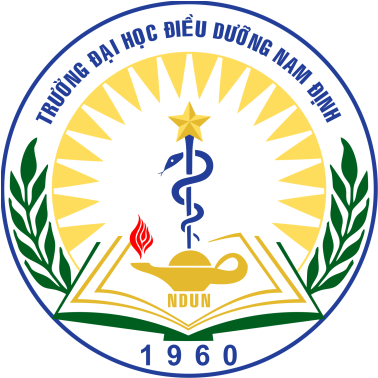 THUYẾT MINH ĐỀ CƯƠNG NGHIÊN CỨU KHOA HỌCTÊN ĐỀ TÀI:“……………………………………………………………………………                              ……………………………………………………………………………………………………………………………………………………………………”Sinh viên thực hiện:………………Ngành:……………………Lớp:………, Khóa:….……………Nam Định,	/20....2. Trang phụ bìaBỘ Y TẾTRƯỜNG ĐẠI HỌC ĐIỀU DƯỠNG NAM ĐỊNHTHUYẾT MINH ĐỀ CƯƠNG NGHIÊN CỨU KHOA HỌCTÊN ĐỀ TÀI:“……………………………………………………………………………                              ……………………………………………………………………………………………………………………………………………………………………”Người hướng dẫn khoa học:			Sinh viên thực hiện:(Ghi rõ học vị, chức danh khoa học)	    (Ghi rõ chuyên ngành, lớp, khoá)GS.TS. Nguyễn Văn A				Trần Văn A							Lớp:               Khoá: ĐH….Nam Định,	/20....THUYẾT MINH ĐỀ TÀINGHIÊN CỨU KHOA HỌC SINH VIÊNI. Thông tin chung1. Tên đề tài: 	2. Thời gian thực hiện:  ......... tháng            Từ tháng    …    năm   ...          đến  tháng  …     năm ...3. Nhóm sinh viên thực hiện đề tài:    Sinh viên chịu trách nhiệm chính:Họ và tên:	Email:	Điện thoại:	Các thành viên tham gia đề tài (không quá 04 sinh viên):4. Giáo viên hướng dẫn:Họ và tên:	Học vị:	Đơn vị công tác (Bộ môn/Khoa, Phòng):	Điện thoại:	Email:	II. Cấu trúc của thuyết minh đề tàiSố chương của thuyết minh đề tài tùy thuộc vào đề tài cụ thể, nhưng thông thường bao gồm các nội dung sau:ĐẶT VẤN ĐỀTrình bày lý do chọn đề tài, mục đích, đối tượng và phạm vi nghiên cứu, ý nghĩa khoa học, thực tiễn của đề tài nghiên cứu và các giả thuyết khoa học.Nêu lý do vì sao tiến hành nghiên cứu, có thể bao gồm các thông tin: 1. Giới thiệu chung về vấn đề nghiên cứu2. Thực trạng, nguyên nhân, hậu quả của vấn đề, …3. Nghiên cứu này nhằm giải quyết vấn đề gì hoặc trả lời câu hỏi nghiên cứu gì?  Lưu ý: viết ngắn gọn, tối đa là 2 trang MỤC TIÊU	Mục tiêu nghiên cứu: Mục tiêu nghiên cứu bao gồm mục tiêu chung và mục tiêu cụ thể, không cần thiết phải có mục tiêu chung, nhưng bắt buộc phải có mục tiêu cụ thể, viết gọn trong 1 trang riêng.	Viết mục tiêu phải đảm bảo: đặc thù, đo lường được. Mục tiêu dùng động từ hành động, chỉ rõ nghiên cứu định làm gì, ở đâu, thời gian nào…            Mục tiêu phải đánh theo số thứ tự, không gạch đầu dòng.Lưu ý rằng bên cạnh mục tiêu nghiên cứu, tác giả cũng có thể trình bày thêm câu hỏi nghiên cứu, giả thuyết nghiên cứu (chẳng hạn với các nghiên cứu bệnh-chứng).Chương 1 TỔNG QUAN TÀI LIỆU Phân tích, đánh giá các công trình nghiên cứu đã có của các tác giả trong và ngoài nước liên quan mật thiết đến đề tài; nêu những vấn đề còn tồn tại; chỉ ra những vấn đề mà đề tài cần tập trung nghiên cứu, giải quyếtTrình bày tóm tắt các khái niệm, thông tin, số liệu về vấn đề sức khoẻ/liên quan đến nội dung nghiên cứu. Thông thường các thông tin sắp xếp theo thứ tự: tình hình thế giới, Việt nam, tỉnh/thành phố, địa phương nơi tiến hành nghiên cứu.Đề cập các nghiên cứu trong và ngoài nước đã tham khảo, phương pháp, kết quả, hạn chế (nêu rõ những gì đã được giải quyết, những gì còn tồn tại)Học thuyết hoặc khung lý thuyết áp dụng trong nghiên cứuChương 2ĐỐI TƯỢNG VÀ PHƯƠNG PHÁP NGHIÊN CỨUPhần này áp dụng cho cả thiết kế nghiên cứu định tính và định lượng2.1. Đối tượng, thời gian và địa điểm nghiên cứu: Xác định rõ đối tượng nghiên cứu, tiêu chuẩn lựa chọn, tiêu chuẩn không lựa chọn. Nêu cụ thể thời gian từ tháng năm bắt đầu đến tháng năm kết thúc. Địa điểm bao gồm tên đơn vị, xã/phường, quận/huyện tỉnh, thành phố.(thuyết minh đề tài có thể tiến hành trong 9 tháng đến 1 năm)2.2. Phương pháp nghiên cứu2.2.1. Thiết kế: Nếu sử dụng phương pháp nghiên cứu định lượng, định tính, hay cả hai, hay sử dụng số liệu thứ cấp, nghiên cứu bệnh chứng, mô tả hay phân tích, điều tra đánh giá, thống kê học, phương pháp lý luận (Quy nạp, suy diễn, phân tích, tổng hợp) v.v.2.2.2. Mẫu và phương pháp chọn mẫuCỡ mẫu: Trình bày công thức tính cỡ mẫu phù hợp với thiết kế nghiên cứu (cỡ mẫu cho nghiên cứu mô tả, hoặc nghiên cứu can thiệp,…)Trình bày phương pháp chọn mẫu: Chọn mẫu ngẫu nhiên đơn, hay mẫu ngẫu nhiên hệ thống, mẫu cụm, mẫu phân tầng, chọn mẫu một giai đoạn hay nhiều giai đoạn v.v. Tính toán cỡ mẫu cần thiết và tối ưu phù hợp với mục tiêu của đề tài. Mô tả chi tiết cách thức chọn mẫu.2.2.3. Công cụ và phương pháp thu thập số liệuMô tả đầy đủ quy trình xây dựng và kiểm định công cụTrình bày phương pháp thu thập số liệu: phỏng vấn hay tự điền, quan sát, thảo luận nhóm, sử dụng hồ sơ/báo cáo/tài liệu có sẵn (lập bảng sẵn để điền số liệu tổng hợp vào), v.v.2.2.4. Các biến số nghiên cứuTrình bày những nhóm biến số nghiên cứu chính theo mục tiêu nghiên cứu. Những biến số cụ thể sẽ được đưa vào Phụ lục.2.2.5. Các khái niệm, thước đo, tiêu chuẩn đánh giá (nếu có)2.2.6. Phương pháp phân tích số liệuMô tả phương pháp làm sạch số liệu, phần mềm nhập liệu và phân tích số liệu. 2.2.7. Vấn đề đạo đức của nghiên cứu2.2.8. Hạn chế của nghiên cứu, sai số và biện pháp khắc phục sai sốChương 3DỰ KIẾN KẾT QUẢ NGHIÊN CỨUTrình bày dự kiến các kết quả nghiên cứu theo từng mục tiêu nghiên cứu. Có thể chia thành các phần riêng trong chương kết quả, bám sát vào các chủ đề nghiên cứu đã đề cập trong mục tiêu và phương pháp. Lập các bảng trống để định hướng cho việc phân tích và trình bày số liệu.Chương 4DỰ KIẾN BÀN LUẬNDự định bàn luận về những nội dung gìDỰ KIẾN KẾT LUẬNKết luận ngắn gọn theo mục tiêuTài liệu tham khảoKẾ HOẠCH THỰC HIỆN Nam Định, ngày       tháng     năm 201 HIỆU TRƯỞNG(Họ tên, chữ ký và đóng dấu)TTHọ và tênLớp, KhóaChữ ký1234STTNội dung Thời gianĐịa điểmNgười thực hiện1Nội dung 12Nội dung 23Nội dung 34Nội dung 4………..CHỦ TỊCH HỘI ĐỒNG KHOA HỌC DUYỆT ĐỀ CƯƠNG(Họ, tên và chữ ký)   Nam Định, ngày     tháng   năm 201CHỦ NHIỆM ĐỀ TÀI(Họ tên và chữ ký)